УДК Назва статтіАвтор,Місце роботи, email, ORCID© Автор, 2019АнотаціяКлючові слова – TITLEAuthor,Affiliation, email, ORCIDSummary.Keywords - ВступВиведення на основі фактів (Case-Based reasoning) є загальнопоширеною парадигмою в області автоматизації мислення та машинного навчання. Виведення на основі фактів складається з чотирьох основних етапів [1]. На першому етапі виконується аналіз бази відомих фактів (retrieve).	,	(2)де r - Заголовок 2Таблиця 1.Відношення Історія експонатів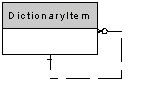 Рис. 1. Деревоподібна структура спеціальних значеньМаркований списокНумерований списокСтаття повинна містити наступну структуру:Постановка проблемиАналіз останніх досліджень та публікаційФормулювання цілі статтіВиклад основного матеріалуВисновкиСписок літературиНумерований список літератури українською мовою та у перекладі англійською мовою за форматом APA Style (зразки оформлення за цим форматом див. тут: https://en.wikipedia.org/wiki/APA_style ).ЕкспонатПодіяДатаМузична скринькаСтворення05.07.1850Музична скринькаПродаж23.05.1900Музична скринькаЗникнення30.10.1940………